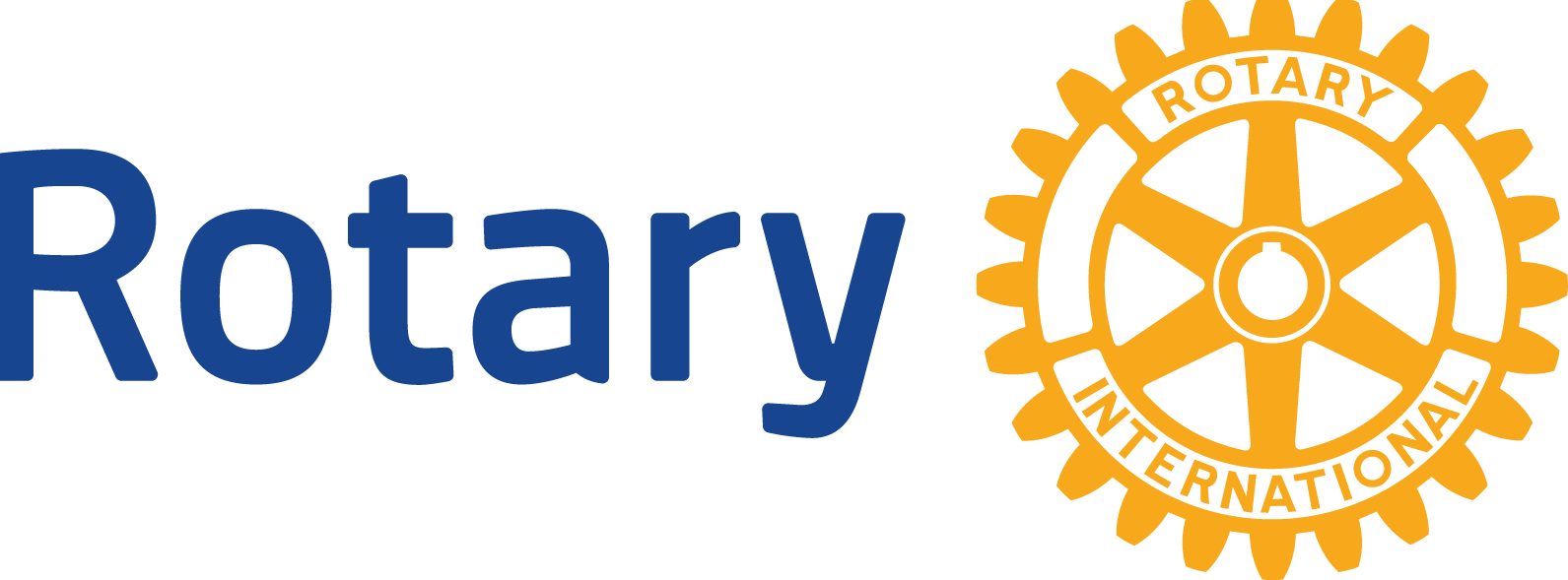 This is a Club generated award for one individual in your Club who has shown exemplary leadership and accomplishment this year. Your members or your board may vote. Email the completed nomination form and any supporting material by midnight, June 30, 2024, to Diana Kolb-Torres at: mdakolb@gmail.com.       Star  Award                                                      Please  PrintStar  Award                                                      Please  PrintName of Rotarian Selected Club  NameRotarian making nominationNameExplain why this Individual should receive this HonorExplain why this Individual should receive this Honor